CITECORDV : 1 place du Général Catroux 75017 Paris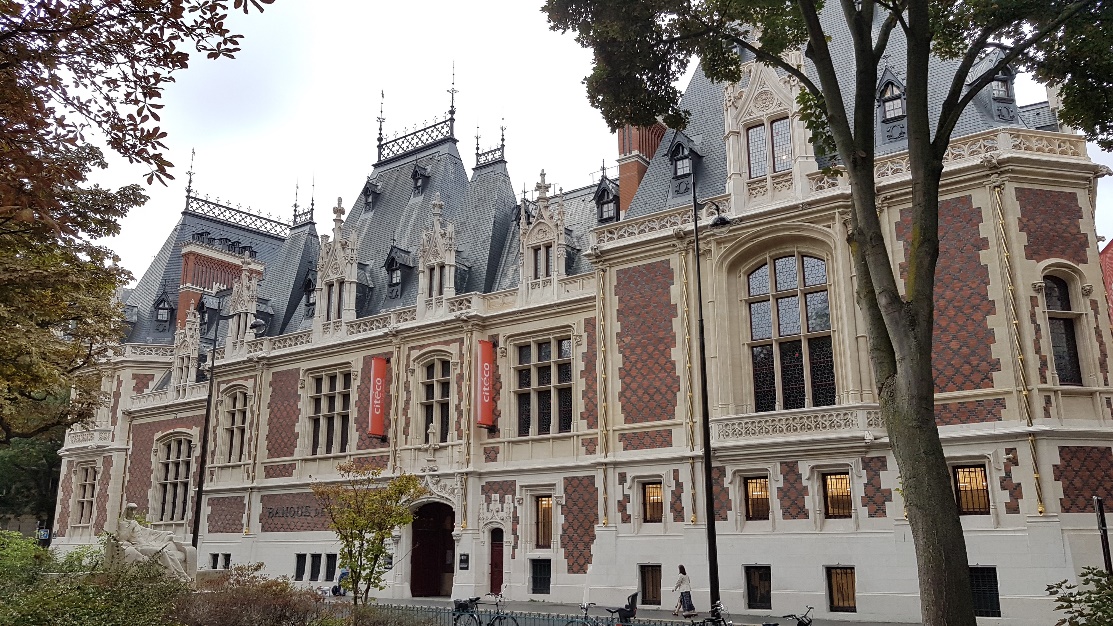 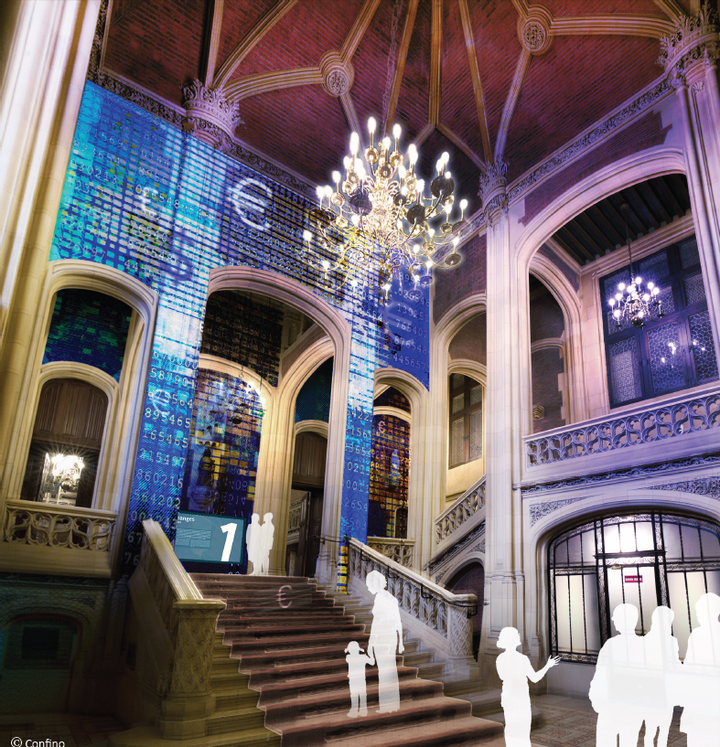 Exposition permanente : échanges, acteurs, marchés, instabilités, régulations : à travers un parcours ludique et interactif, l’économie n’aura plus de secret pour toi !Jeux immersifs et collectifs , rejoignez-nous !Contact : Isabelle CHARTON : 06 07 28 12 42,Chargée de projet logement – Culture et Mobilitéi.charton@missionlocaledeparis.fr